الباب الحادی و العشر من الواحد الاولحضرت باباصلی فارسی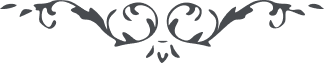 الباب الحادی و العشر من الواحد الاول در اینکه علی بن موسی - علیه السلام - رجوع فرمود بدنیا با هر کس که مؤمن بآن بود و دون آن. 